15.03.2017г. №49РОССИЙСКАЯ ФЕДЕРАЦИЯИРКУТСКАЯ ОБЛАСТЬБОХАНСКИЙ РАЙОНМУНИЦИПАЛЬНОЕ ОБРАЗОВАНИЕ «ОЛОНКИ»АДМИНИСТРАЦИЯПОСТАНОВЛЕНИЕО СОЗДАНИИ НА ТЕРРИТОРИИ МУНИЦИПАЛЬНОГО ОБРАЗОВАНИЯ «ОЛОНКИ» ПАТРУЛЬНЫХ, ПАТРУЛЬНО-МАНЕВРЕННЫХ И МАНЕВРЕННЫХ ГРУПП НА ВРЕМЯ ПОЖАРООПАСНОГО ПЕРИОДА	В связи с наступлением периода особой пожарной опасности, связанной с прогнозом неблагоприятных метеорологических явлений и возникающей угрозой населенным пунктам и объектам экономики, в целях обеспечения безопасности жизнедеятельности населения муниципального образования «Олонки», в соответствии с пунктом п. 6 ч. 1 статьи 84, со статьями 51-53.8. Лесного Кодекса Российской Федерации, п.п. «а» п. 2 ст. 11 Федерального закона от 21 декабря 1994 года № 68-ФЗ «О защите населения и территорий от чрезвычайных ситуаций природного и техногенного характера», статьей 19 Федерального закона от 21 декабря 1994 года № 69-ФЗ «О пожарной безопасности», постановлением Правительства Иркутской области от 14.03.2017 года № 145-пп «Об установлении на территории Иркутской области особого противопожарного режима», решением заседания КЧС и ПБ МО «Боханский район» (вопрос 4, пункт 3-4, протокола от 15.03.2017 года №2) , руководствуясь ст. 6 Устава муниципального образования «Олонки»:ПОСТАНОВЛЯЮ:1. Утвердить состав патрульных и патрульно-манёвренных групп, созданных для оперативного реагирования на защиту населенных пунктов при угрозе перехода лесных пожаров (Приложение №1);2. Утвердить Положение по формированию и организации работы в весенне-летний пожароопасный период патрульных и патрульно-манёвренных групп МО «Олонки» (Приложение №2);3. Утвердить маршруты патрулирования патрульных и патрульно-манёвренных групп (Приложение №3)4. Постановление вступает в силу со дня подписания, подлежит официальному опубликованию в печатном издании МО «Олонки» «Информационный бюллетень» и размещению на официальном сайте администрации муниципального образования «Боханский район» в сети Интернет.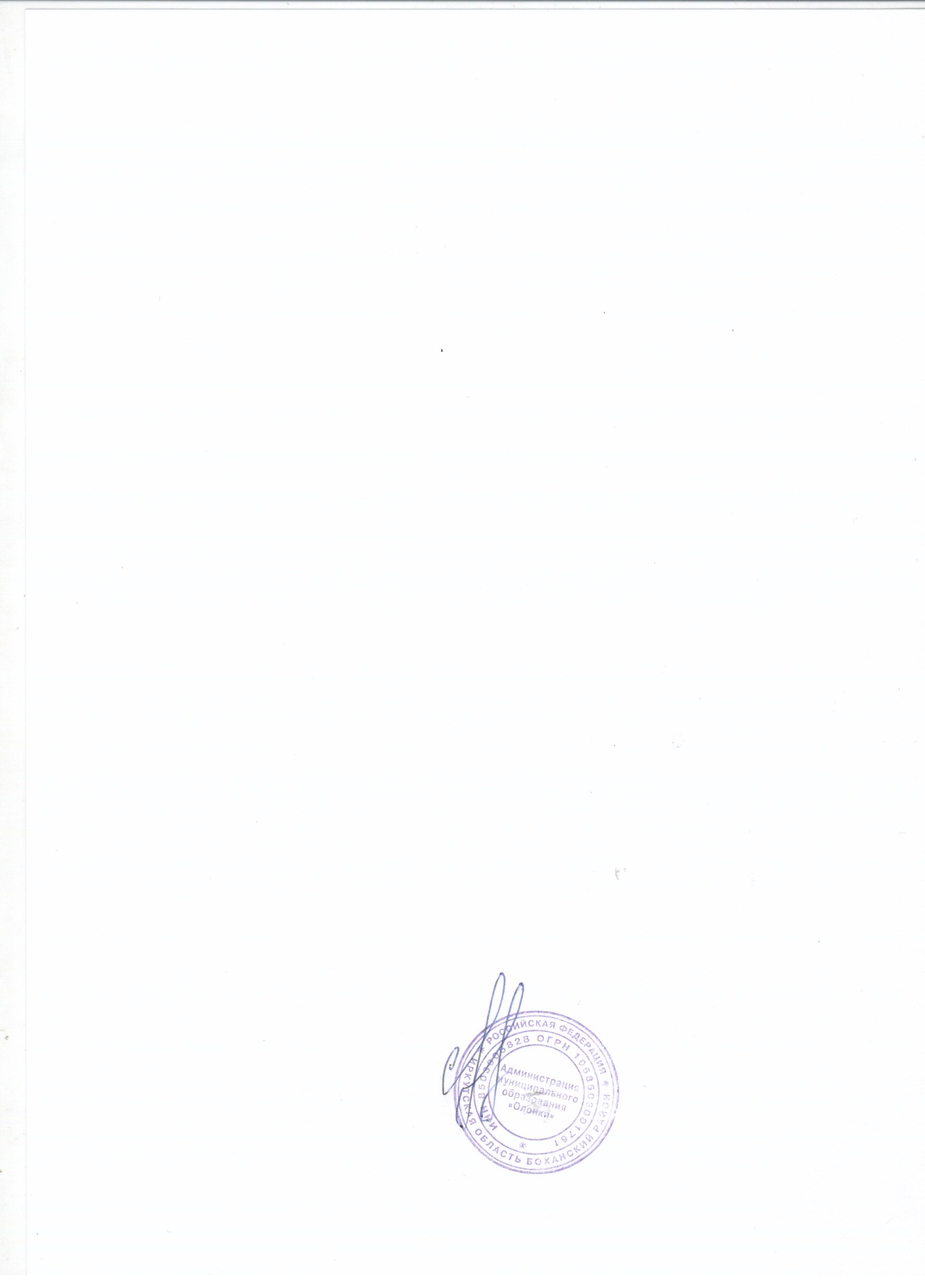 5. Контроль за выполнением настоящего постановления оставляю за собой.Глава МО «Олонки» 	С.Н. Нефедьев 	Подготовил :   Заместитель главы                          администрации МО «Олонки»                       Н.А. ФедуринаСогласовано: Начальник территориального отдела МЛК Иркутской области по Кировскому лесничеству                                                   М.А. КарнауховНачальник ПЧ-108 						  В.В. Рютин Директор ОГАУ «Ангарское лесохозяйственное объединение»                                        М.А. Губин Начальник Боханского РЭС                                                   С.А. Шмигун Исполнительный директор обособленного подразделения Иркутского масложиркомбината                                                               А.О.  ЖдановаКомандир ДНД							  П.М. Миронов СОСТАВпатрульных и патрульно-манёвренных группмуниципального образования МО «Олонки» Иркутской областиПоложениепо формированию и организацииработы в весенне-летний пожароопасный период патрульных и патрульно-манёвренных и групп муниципального образования «Олонки»I. Общие положения1.1. Положение разработано в целях обеспечения единого подхода к порядку формирования и организации работы межведомственных:- патрульных;- патрульно-манёвренных;групп муниципального образования МО «Олонки» в весенне-летний пожароопасный период 2017 года.1.2. Патрульные группы создаются во всех населённых пунктах. Допускается формировать одну патрульную группу на 2-3 сельских населённых пункта с незначительным числом жителей и входящих в состав одного сельского поселения. Численность патрульной группы 2 – 4 человека.1.3. В крупных сельских населённых пунктах патрульные группы формируются из расчёта занимаемой площади и протяжённости границ. Количество групп должно обеспечивать ежедневный охват всей площади населённого пункта и полной протяжённости границ.1.4. В целях сокращения времени реагирования на обнаруженные очаги природных пожаров и загораний могут создаваться патрульно-манёвренные группы. Численность 5 – 10 человек.1.5. Состав патрульных и патрульно-манёвренных групп утверждается решением заседания КЧС и ПБ МО «Олонки», в период подготовки к прохождению пожароопасного периода. Рекомендуемая численность и состав групп приведена в приложении.II. Цели и задачи патрульных и патрульно-манёвренных групп2.1. Патрульные группы формируются в целях осуществления своевременного наземного мониторинга обстановки с природными пожарами и загораниями на территории муниципальных образований всех категорий земель, проверки данных космического мониторинга и осуществления профилактической работы по предупреждению пожаров и загораний.2.2. Патрульно-манёвренные группы обеспечивают как мониторинг, так и реагирование на обнаруженные очаги природных пожаров и загораний.2.3. Основными задачами сформированных групп являются:- проведение профилактической работы с населением в каждом населённом пункте районного муниципального образования;- распространение материалов наглядной агитации о последствиях переходов природных пожаров на населённые пункты;- информирование населения о складывающейся обстановке и действующих режимах функционирования (ограничениях, запретах);- выявление очагов природных пожаров и загораний на ранней стадии;- установление и привлечение к ответственности лиц, виновных в возникновении природных пожаров, лиц, допустивших нарушения правил пожарной безопасности в лесах, а также лиц, по вине которых допущены неконтролируемые выжигания сухой травянистой растительности;- передача информации о выявленных фактах нарушения требований пожарной безопасности в соответствующие надзорные органы;- оперативная ликвидация обнаруженных очагов природных пожаров и загораний;- подготовка сведений о проведённой работе.III. Порядок организации работы3.1. В состав патрульных и патрульно-манёвренных групп, в зависимости от выполняемых задач, включаются представители:- органов местного самоуправления всех уровней;- старосты сельских населённых пунктов;- всех видов пожарной охраны, в пределах компетенции и полномочий;- добровольцы и волонтёры из числа населения;- частных охранных предприятий;- хозяйствующих субъектов в пределах объектов и прилегающей территории (арендаторы земель лесного фонда, бригады энергослужб обслуживающие линейные объекты, дорожные службы и т.д.).3.2. В зависимости от функций патрульные и патрульно-манёвренные группы оснащаются:- легковыми автомобилями, в том числе повышенной проходимости;- грузовыми автомобилями и автобусами;- инженерной техникой;- средствами связи;- агитационными материалами о соблюдении требований пожарной безопасности;- средствами фото и видео фиксации правонарушений;- спецодеждой и снаряжением;- средствами тушения пожаров.3.3. Работа групп организуется на протяжении всего пожароопасного периода в зависимости от класса пожарной опасности по условиям погоды и складывающейся обстановки.В период особой пожарной опасности в апреле, мае и июне организуется работа максимального количества групп.3.4. В июле и августе при 1 и 2 классе пожарной опасности, а так же отсутствии данных космического мониторинга о температурных аномалиях, на территории муниципального образования, работа групп организовывается в соответствии с решением КЧС и ПБ МО «Олонки».При 3 классе пожарной опасности организовывать работу не менее 60 % количества патрульных групп.При 4 классе пожарной опасности организовывать работу не менее 80 % количества патрульных групп.При 5 классе пожарной опасности организовывать работу 100 % количества патрульных групп.3.5. В осенний период работа групп планируется исходя из погодных условий. В период климатических аномалий (превышение температурного режима и отсутствие осадков) планируется работа максимального количества сформированных групп.3.6. Для каждой патрульной группы заблаговременно разрабатывается и утверждается маршрут патрулирования.3.7. Работа патрульно-манёвренных групп организуется в зависимости от складывающейся обстановки и приоритетных задач на предстоящий период.3.8. Общее руководство работой патрульных и патрульно-манёвренных групп осуществляют органы местного самоуправления или сформированные межведомственные оперативные штабы муниципального образования.3.9. Задание патрульным и патрульно-манёвренным группам на проведение мониторинга выдаются ежедневно в зависимости от обстановки на территории МО «Олонки», в том числе при проведении совместных разводов групп. Время проведения развода с 8:00 до 9:00 часов. Информация о планах работы обобщается ЕДДС МО «Боханский район».3.10. Порядок организации связи и периодичность передачи информации определяется из особенностей территории муниципального образования и обеспеченности групп средствами связи. Информация о результатах работы групп ежедневно обобщается ЕДДС МО «Боханский район» с 18:00 до 19:00 часов.3.11. При обнаружении патрульными группами очагов горения информация незамедлительно передаётся на ЕДДС МО «Боханский район» для организации принятия мер по реагированию.3.12. При обнаружении патрульно-манёвренными группами очагов горения информация незамедлительно передаётся на ЕДДС МО «Боханский район» и принимаются меры по ликвидации очага.Маршрутыпатрулирования межведомственных манёвренных группПриложениек постановлениюадминистрации МО «Олонки»Приложениек постановлениюадминистрации МО «Олонки»Приложениек постановлениюадминистрации МО «Олонки»Приложениек постановлениюадминистрации МО «Олонки»Приложениек постановлениюадминистрации МО «Олонки»Приложениек постановлениюадминистрации МО «Олонки»от15.03.2017 г.г.№49№ п/пМОНаселённый пунктНаименование группыВид группыСтарший группы, должность, ФИО, телефонСостав группыСостав группыСостав группыСостав группыЗона ответственности, маршрут патрулирования№ п/пМОНаселённый пунктНаименование группыВид группыСтарший группы, должность, ФИО, телефон(чел.)из нихтех-ники (ед.)из нихЗона ответственности, маршрут патрулированияОлонкис. ОлонкиГруппа № 9П-МЗам. главы МО Федурина Н.А. 8-904-159-57-564МО-1, ДПД-31ДПДМО "Олонки"Олонкис. Олонки,д. ГрехневкаГруппа №10ПГлава МО,Нефедьев С.Н.8-920-519-14-853МО-2, АЛХ-11МОс. Олонки,д. ГрехневкаОлонкид. ЗахаровскаяГруппа № 11ПСтаростаХомколова О.П.,8-924-832-59-702старост – 1, ДПД-11старостад. ЗахаровскаяОлонкид. Шипняговка,д. ВоробьевкаГруппа № 12ПСтаростаСоколова Н.Н.,8-964-819-00-612старост – 1, ДПД-11старостад. Шипняговка,д. ВоробьевкаПриложение №2к постановлениюадминистрации МО «Олонки»Приложение №2к постановлениюадминистрации МО «Олонки»Приложение №2к постановлениюадминистрации МО «Олонки»Приложение №2к постановлениюадминистрации МО «Олонки»Приложение №2к постановлениюадминистрации МО «Олонки»от15.03.2017 г.г.№49Приложение №3к постановлениюадминистрации МО «Олонки»Приложение №3к постановлениюадминистрации МО «Олонки»Приложение №3к постановлениюадминистрации МО «Олонки»Приложение №3к постановлениюадминистрации МО «Олонки»Приложение №3к постановлениюадминистрации МО «Олонки»от15.03.2017 г.г.№4949№ п/пМаршрут патрулирования№ маршрутас. Олонки - д. Воробьевка - д. Шипняговка - с. Олонки - д. Захаровская - д. Грехневка - с. Олонки4